Name: ________________________________________Basic Trig Review 2021Must include work, the set up and circled final answer in organized manner. 1. Consider the triangle ABC, shown below. Use the Pythagorean Theorem to find the missing side. Then find all trig ratios below and simplify all answers. X= _______________sin  A = __________		cos  A = __________		tan  A =  __________sin  B = __________		cos  B = __________		tan  B =  __________Directions: solve for  (the ?) and round to the nearest tenth. Show your work. 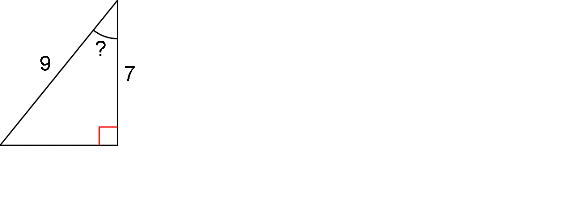 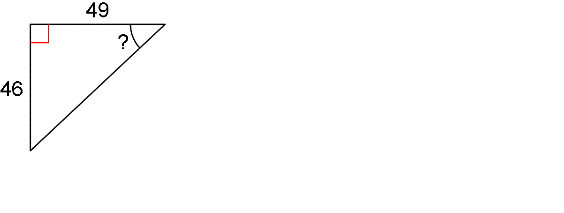 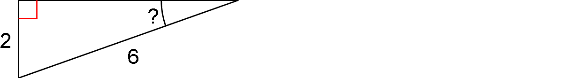 2.					3.						4.Directions: solve for x and y, rounded to the nearest tenth. Show your work. 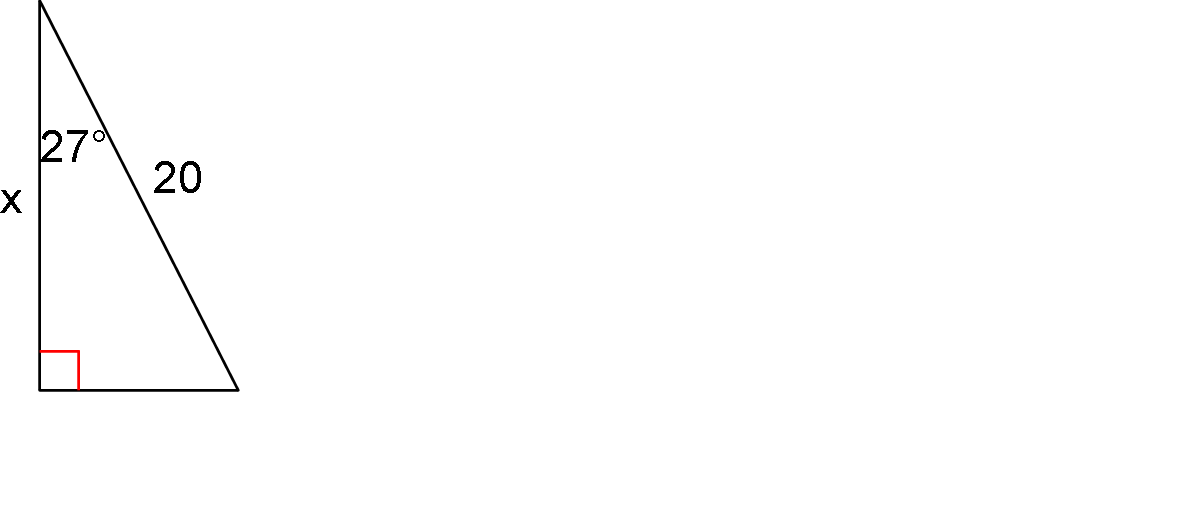 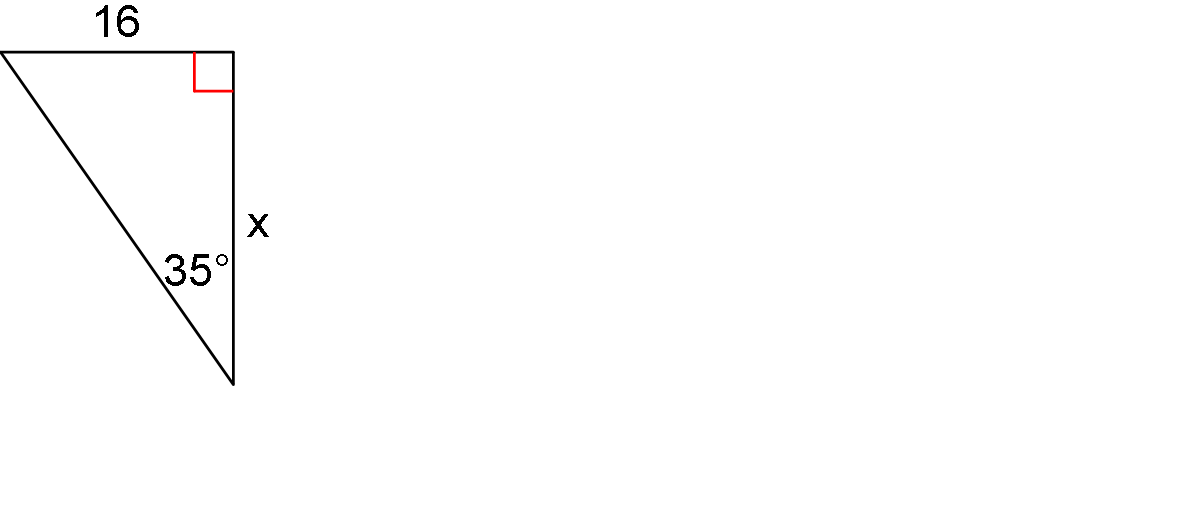 5.					6.						7.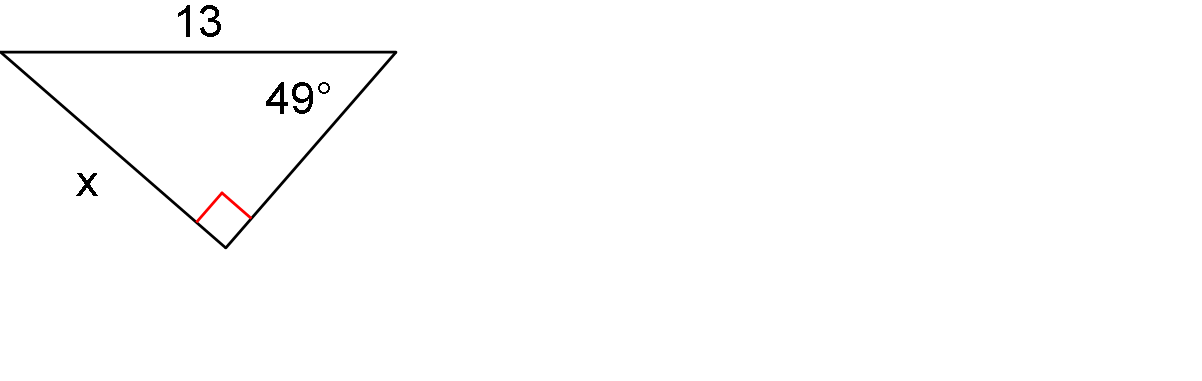 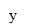 Trigonometry Sides and Angles Practice Directions: Find all variables and round to the nearest tenth.  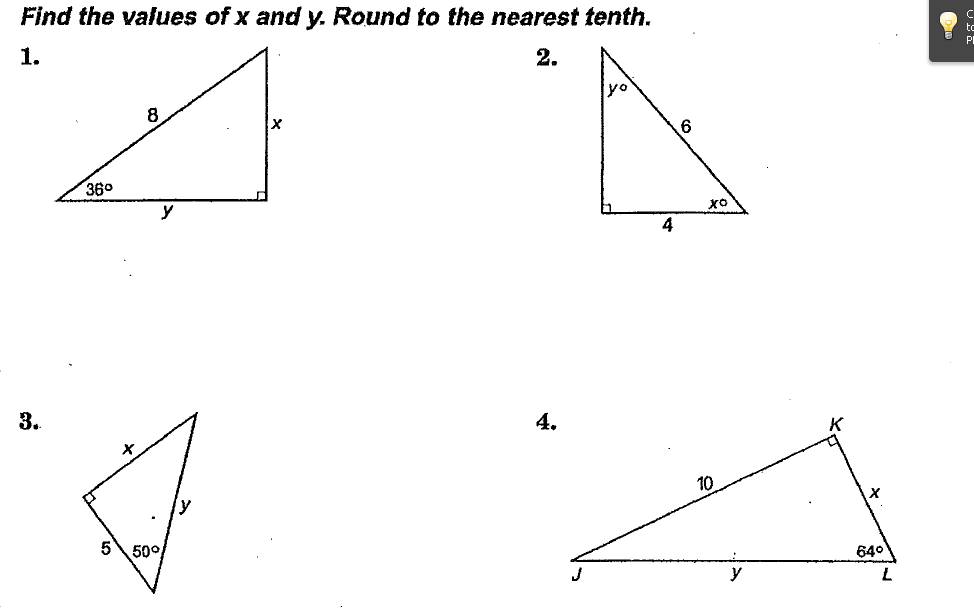    x = ______________    y = _____________	  	 x = ______________    y = _____________  x = ______________    y = _____________	  	 x = ______________    y = _____________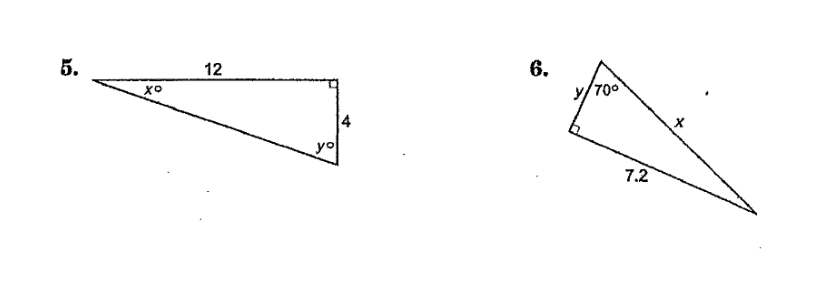   x = ______________    y = _____________	  	 x = ______________    y = _____________